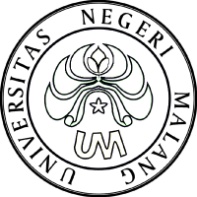 SURAT PERSETUJUANMENGIKUTI SEMESTER PENDEK .........../..............Ketua Jurusan Teknik Mesin Fakultas Teknik Universitas Negeri Malang dengan ini memberikan persetujuan mahasiswa berikut:Nama		: .............................................................................................NIM		: .............................................................................................Program Studi	: .............................................................................................Untuk dapat melakukan registrasi administrasi Semester Pendek Tahun Akademik ........./....... dengan pemrograman mata kuliah:Demikian surat ini dibuat untuk digunakan sebagaimana mestinya.a.n. DekanKetua Jurusan Teknik Mesin,Dr. Tuwoso, M.P.NIP 196003051988121001Kode Mata KuliahNama Mata KuliahJumlah SKS